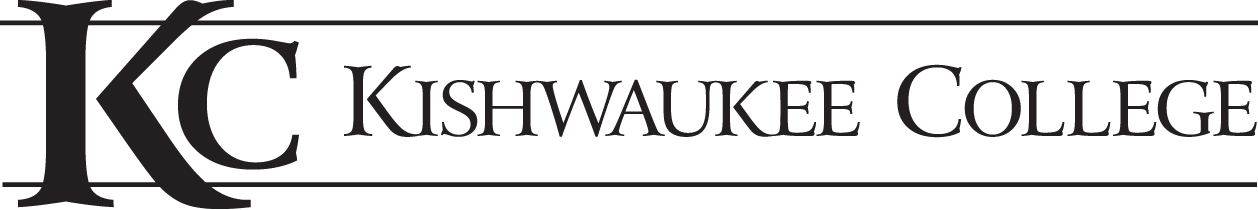 Date | time  , Kishwaukee College Room B1234|Meeting Called to Order by Jerry Fox, Program DirectorIn AttendanceAdvisory Members Present:Kate Hamilton— Clinical Instructor, Copley Memorial Medical CenterGeness Juraska – Clinical Instructor, Northwestern MedicineJeff Dunn—Director, Northwestern Medicine – Valley West/Kishwaukee Community HospitalBeau Becker—Clinical Instructor, Northwestern MedicineJoy Miller—Manager, Rochelle HospitalTom Markuszewski—Rush CopleyConnie Christakes—Rush CopleyKishwaukee College Members Present:Jerry Fox— Program DirectorMarie Meadors— Clinical CoordinatorLori Damask—Clinical FacilitatorBette Chilton—Executive Dean of CTESeptember Perez— RA Student Representative, 1st yearHeidi Hershberger— RA Student Representative, 2nd yearSarah Brown —H/E Student Worker, RecorderIntroductions Jerry thanks everyone for coming to this year’s Radiologic Technology advisory committee meeting. Everyone goes around and introduces themselves. Social Media in the Healthcare profession WAERT- Symposium:Jerry explains that he went to Wisconsin Society for Radiologic Technologists Symposium along with Marie and Lori. When they went there, they did presentations on social media for all people in the health care field. Jerry explains that the results from the presentation were startling. The presentation showed that 71% of employees post information on social media about their employers. He reiterates that this is not just for radiology, but for all of healthcare, and people should have awareness of this. Bette discusses the social media policies that are present in the Nursing Handbook. There was also discussion about ethics in Radiology at this symposium. The presenter, who is from ARRT spoke of how he gets about 4-5000 complaints per year about ethics violations from technologists. The number one complaint that they got was about drug abuse. They all agreed that the trip was a success and will be going back to attend this symposium at a future date. ARRT Exam ResultsRadiological Educators Meeting-40th Year:Jerry discusses how he went to Radiological Educators Meeting, which is held in Iowa every year. The reason that Jerry went is that of their ARRT exam results. He explains that the results have been slowly declining over the past two years. They have a 77% pass rate average, but only need a 75% to pass the exam. For the conference, he was looking to discuss with other programs to see what they are doing. He says that there were numerous programs from Iowa and Illinois. The consensus amongst the various programs was that   their exam result averages were down. This led them to a discussion on what they could be doing to help improve their pass rates. Jerry said that he discussed this at their department meeting and decided to implement a comprehensive exam at the end of the fall semester of the students the second year. They would need to score an 80% or better on that exam in order to continue in the program. He said it would be a mock-registry exam and offered online so that the student could take more than once. Tom, Geness, and other committee members show concern about the exam being so late in the program. Marie explains that in her classes first year, she gives a comprehensive exam second semester and third semester, so the students will have taken two comprehensive exams prior to that last comprehensive exam. Jerry restates that the exam is not going to be pass/fail, and he would like students to be able to take exam three times like that of the registry. Bette discusses how instead of cutting students from the program who don’t pass the first time, there should be some form of remediation in place before they are allowed to retake it the second time. This allows students the opportunity to learn and grow if they choose to put in the effort to remediate themselves. Jerry suggests instead doing this exam at the end of the first year so that if a student fails, they can remediate over the summer to retake in the fall. Jeff suggests having checkpoints for the students throughout the program to make sure that they are not at risk. Beau asks if students are taking practice mock exams, and Jerry says that the students take three in the last 5 weeks of class. Geness suggests having the first mock exam January of their second year, and if needed take the other exams in the last five weeks. This would allow the students to analyze their answers and the areas that they are lacking in. Joy would like to see a breakdown of the different sections so that they have a better direction on what to work on in the hospitals at clinicals. Jerry said that he will pull this information from ARRT and then email it out to the advisory committee members. As a final note, Jerry discusses using Kettering for the boards. If they were to implement it, it would cost approximately two hundred dollars, and Jerry explains it would not be a viable way to spend budget money. There is also discussion on the technological opportunities that students currently have in this era. Jerry says that students are going to the RSNA in Chicago shortly. He had just gotten an email that there is an AI section now and they will have demos of artificial intelligence there.  Marie also brings up that she and Jerry switched some of the classes they were teaching. She is doing patient care while Jerry is doing image analysis. This just means that for this semester, Marie is predominately teaching first years and Jerry is teaching second years. Student ReportsSeptember:She explains that so far, everyone is doing well at their sites. She has no concern at the moment as everyone is just getting used to things and adapting to the new surroundings. Heidi: She explains a majority of the class has been in CT, and those who have been have enjoyed learning the different modality. She notes that more people are liking the second shift because they have more opportunity with there being less students on that shift, and tend to have more experiences. Jerry states that he now has the second years in clinicals, and has been out to the different sites. He asks that when the members go back to their sites, to please thank the techs. He explains that they give constructive and honest feedback and he really appreciates that.Career PathwaysDual credits:Jerry discusses that career pathways has been around for a while in education arena but is becoming more prevalent. He explains how dual credit is allowing high school students to earn college credit before they have even graduated. This allows students to take some of their prerequisites earlier which would help them get into the program earlier. Bette explains how one of the goals of the college is to promote dual credits with the local high schools. Jerry explains to the committee that the college has gone through a change in how they will do their advisory committee meetings in the future. They switched to using a co-chair model, and he explains that a co-chair is someone from the community who is familiar with the profession that will assist in creating agendas for and co-run the future advisory meetings. He announces that the new co-chair will be Janey Ciontea. Although she is not here at the current meeting, he wants to thank her and feels as if she will be a great asset. Bette also explains that Janey will be serving as the stakeholder for other stakeholders to reach out to if they need anything. JCERT Assessment DataJCERT annual report:Jerry hands out the Kishwaukee College Radiography Program Assessment Plan. He states how he turned in the JCERT report in July, which he does every year. They emailed him back saying they approved everything, so the program is accredited and in good standing with JCERT. The next site visit will be in 2021. He also says that in the future they will have to go with direct digital to keep up with JCERTs standards. As far as retention for the past four years, they had 3 students withdraw from the program, all on a voluntary basis. The retention rate is around 98-99%. Currently, there are 14 second year students and 12 first year students, which is what they started with at the beginning of the semester. Joy brings up that it would be a good idea for the students to do job shadowing. Review Current Assessment Data:Jerry asks that the committee look at goal number one on the assessment plan. The goal, which was to have students demonstrate competence in clinical procedures, went very well. Jerry asks if we should implement mandatory CT comps (unenhanced head and abdomen). Marie explains that it would have to be non-contrast and they would need full compliance with the hospitals to make sure they are comfortable with the students scanning. Jerry discusses with hospital management the option of having the techs assist the students with CT. Jeff thinks that this should be introduced, but that it should be near the end of the program so the students have enough preparation and awareness of radiologic safety. Another thing discussed under goal one is the addition of patient care simulation. They did it last year and will do it again this year. Jerry explains this went super well. Goal number two was that students will communicate effectively. He points out that written communication has not been as effective. This is why he has students in his class write a paper. He shows concern on whether or not the students know how to properly document events. Joy and Kate say that this has not been too big of an issue, because they are doing a lot of writing at the clinical sites. Goal number three is that students will use critical thinking and problem solving skills. Jerry does do a final comprehensive positioning exam, and he thought students did well. He is confident that after this exam, the students will be well prepared technologists. Marie also states that she does one her first year as well so that they can track the students’ improvement from when they do it in Marie’s class to when they do it in Jerry’s class. Jerry points out for 3b, which is about students developing critical thinking skills, he does mock registry exams. He has the benchmark of the cohort to be 84%. Jeff says that he should change the percentage to 80% on mock registry exam. Goal four states that students will evaluate the importance of professionalism and professional development. Jerry explains they have students write portfolio and a resume. He thinks that they should implement social media into it as well, such as adding LinkedIn. Jeff thinks this is a great idea, because his recruiters use this as a tool. Jerry will build this into the assessment. Under outcomes, for C, he points out they did not get too many responses from employer satisfaction survey. He explains the response rate was 18% because one director left prior to completing the survey after hiring four students.Mission StatementJerry explains that JCERT requires the program to review the mission statement every year. He asked everyone to review the current statement which was provided to them on his PowerPoint presentation. Everyone agrees that the current mission statement looks good. There is no opposition or further editing that needs to take place at this time.Jerry did mention the student handbook. It is located online on the website and is updated every June. He explains that they always follow the handbook because the handbook also follows ARRT and JCERT requirements as well. Marie notes that she handed out the handbooks to the different hospitals that were there at the CI meeting that took place previous to the advisory meeting. She also explains how she gives a quiz on the handbook so that the students familiarize themselves with it. Employment Class of 2018:As far as employment goes, he explains that there are 5 students from the class of Spring 2018 who they aren’t sure if they are working or not. 13 Graduated and 8 of them have jobs. So he explains they are doing fairly decent.Other/ Next MeetingJerry goes over the questions for the stakeholders. Committee members say they will fill out these forms and then scan and send them to Jerry. Tom feels that we are doing a great job in the program. Bette also explains the 10th day report by the college. For fall 2018, we were down only a few credits. They also look at the unique completion rates by fiscal year. Jerry thanks everyone for attending this year’s meeting. The Administrative Session took place prior to the Advisory Committee Meeting.   Location/ Time TBDMeeting Adjourned at 6:00pm